Lampiran 1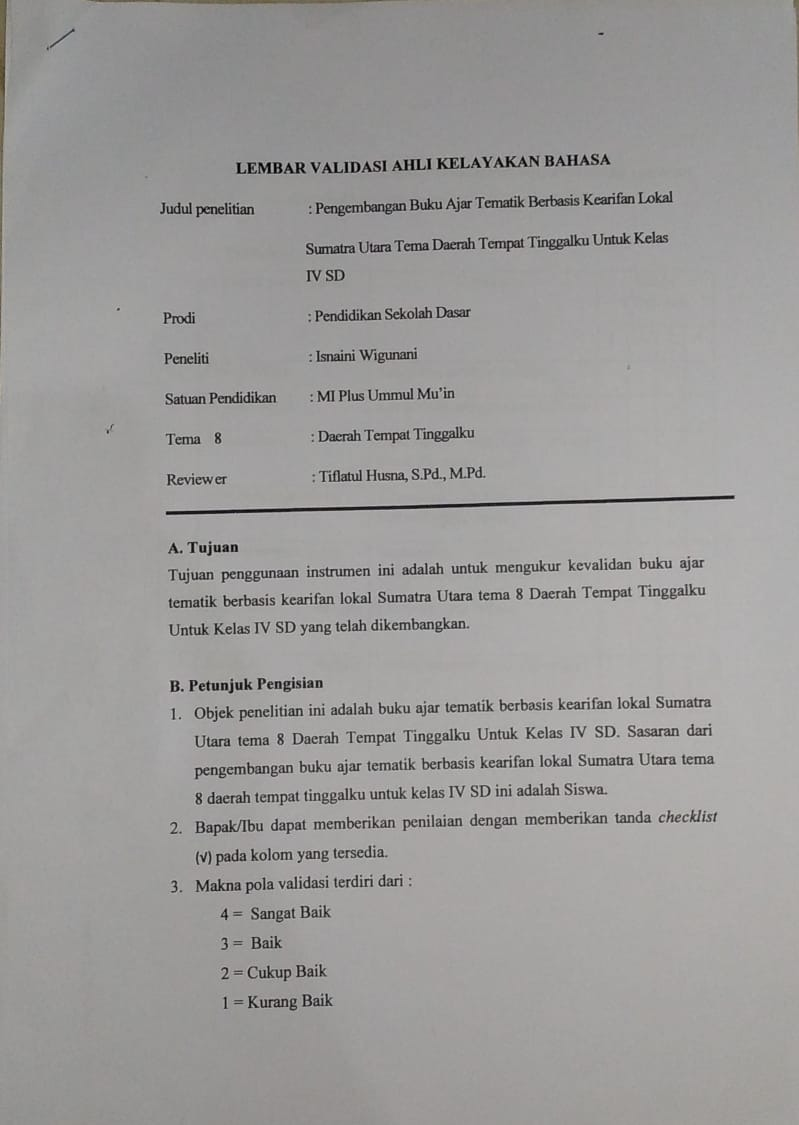 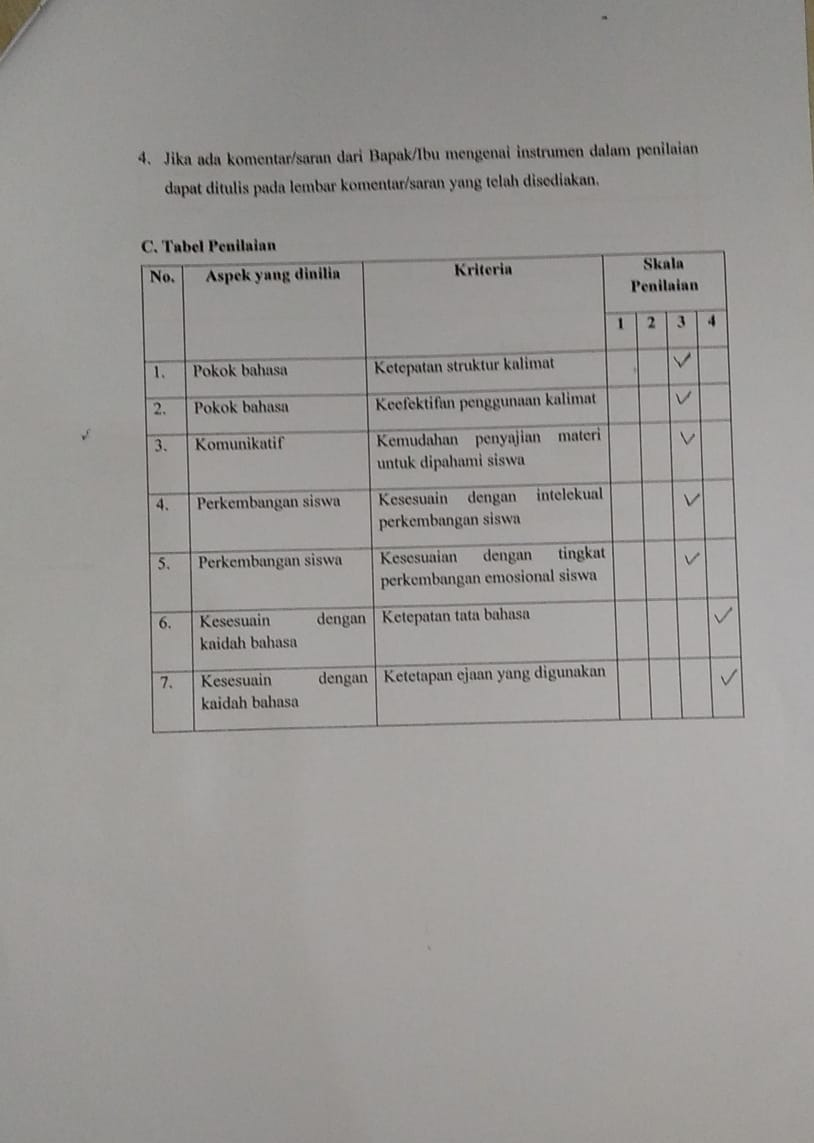 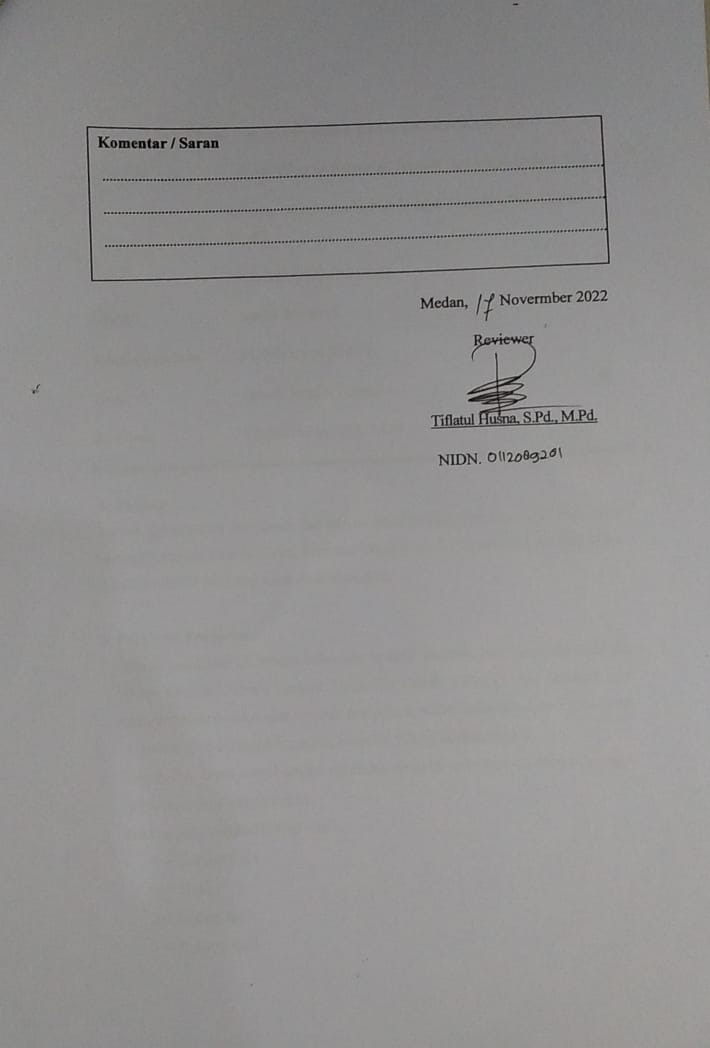 Lampiran 2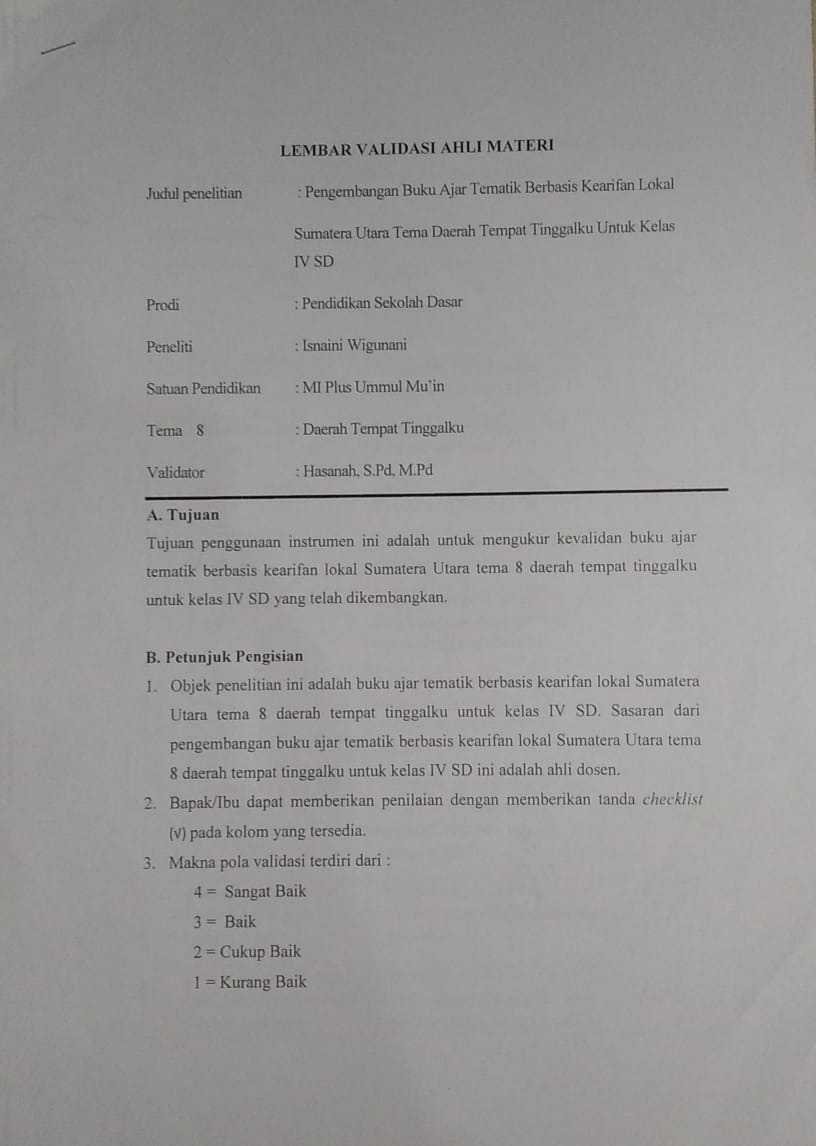 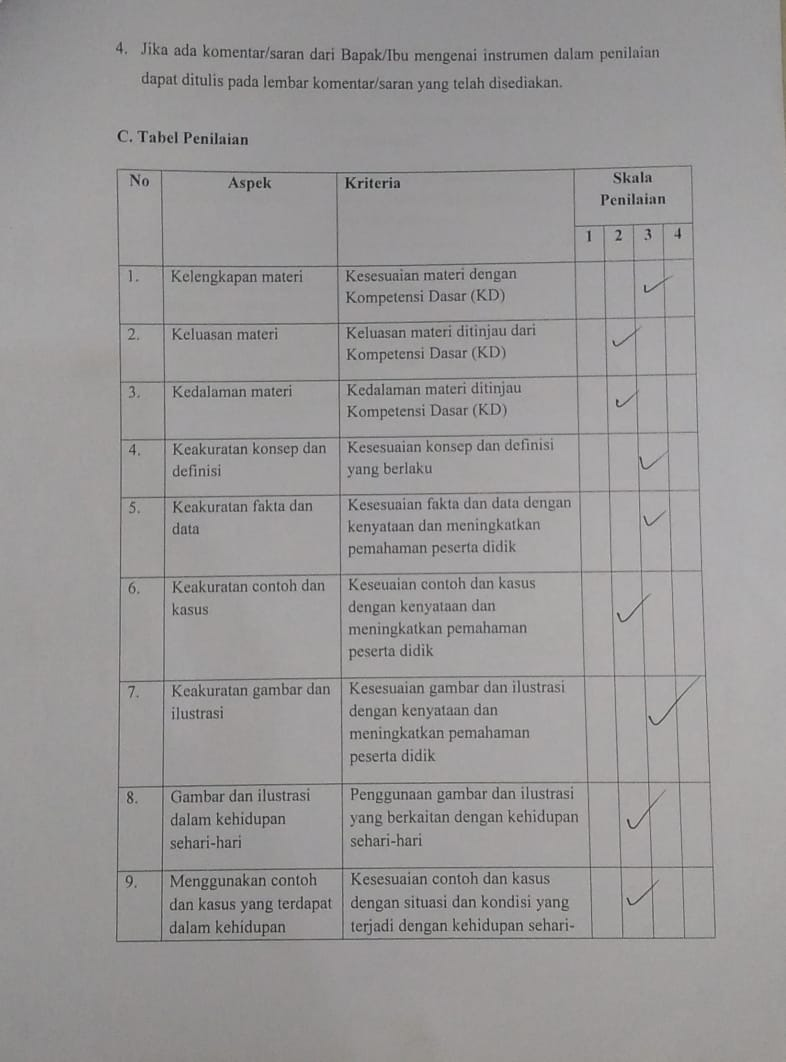 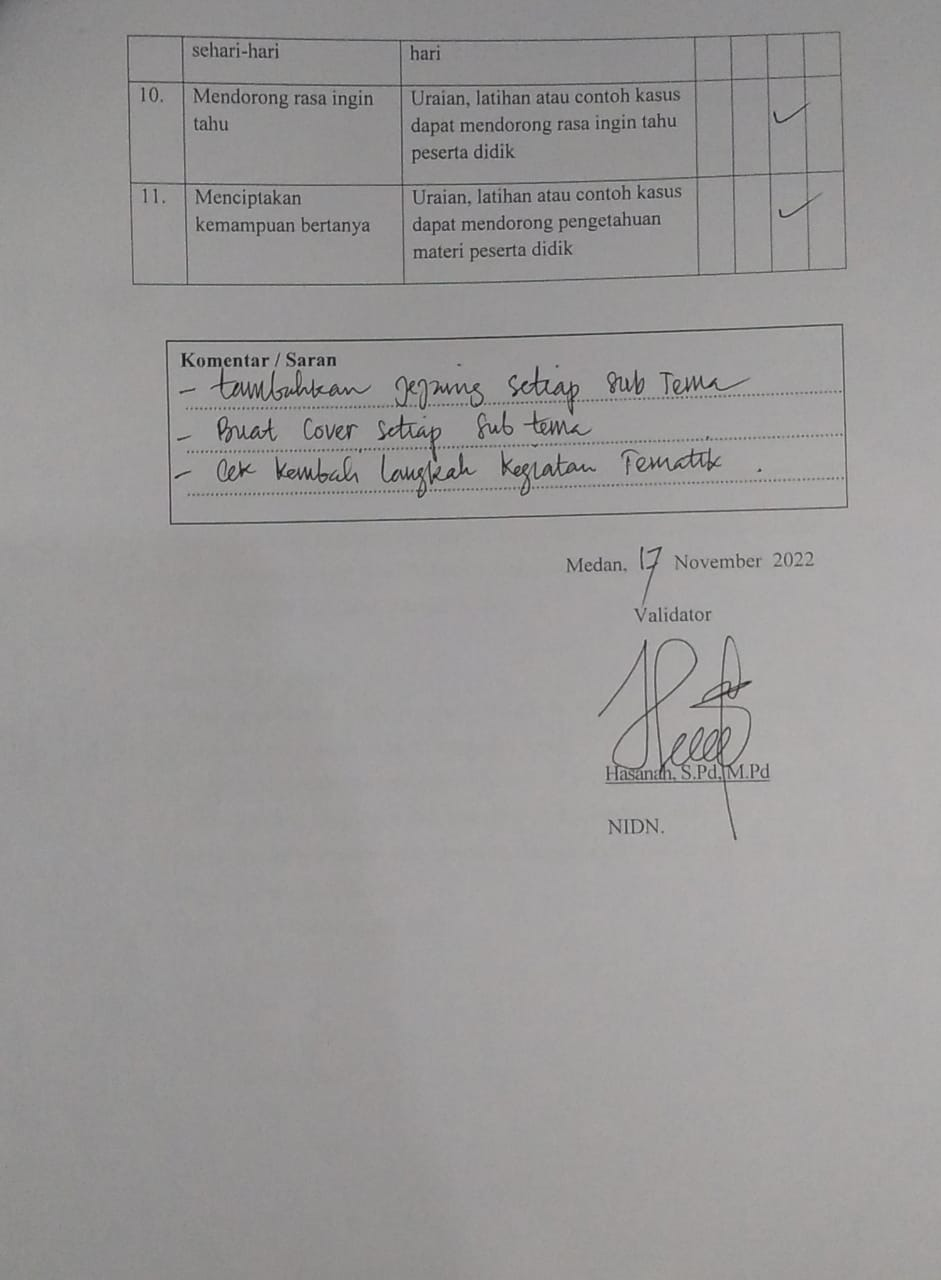 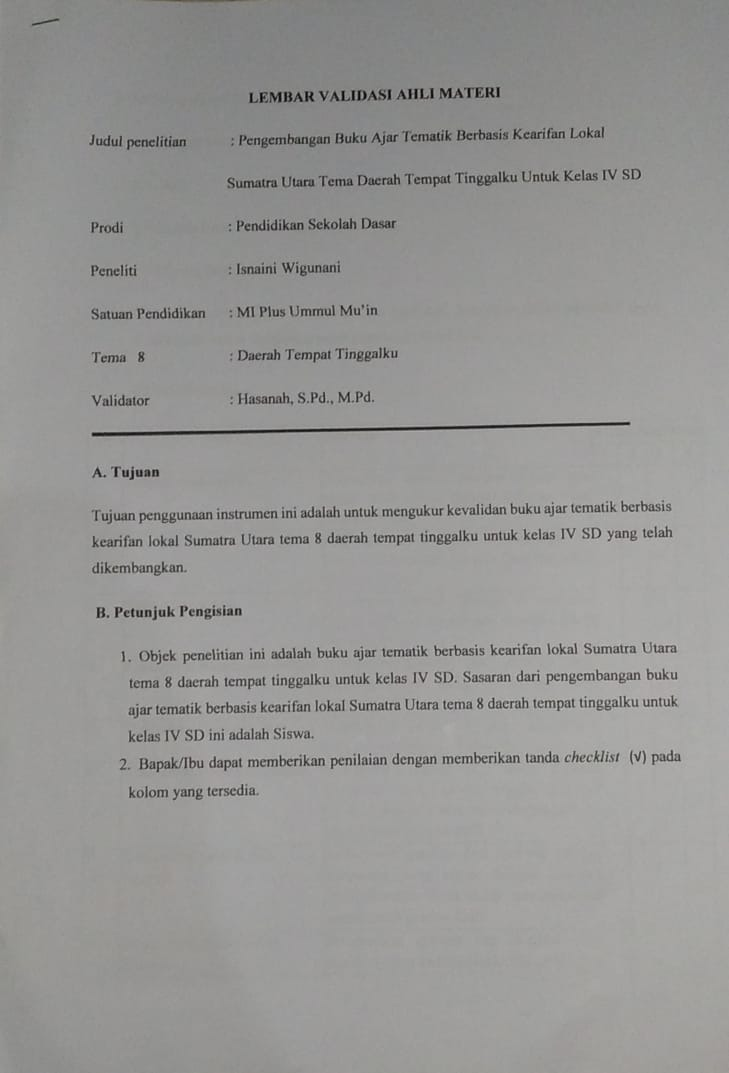 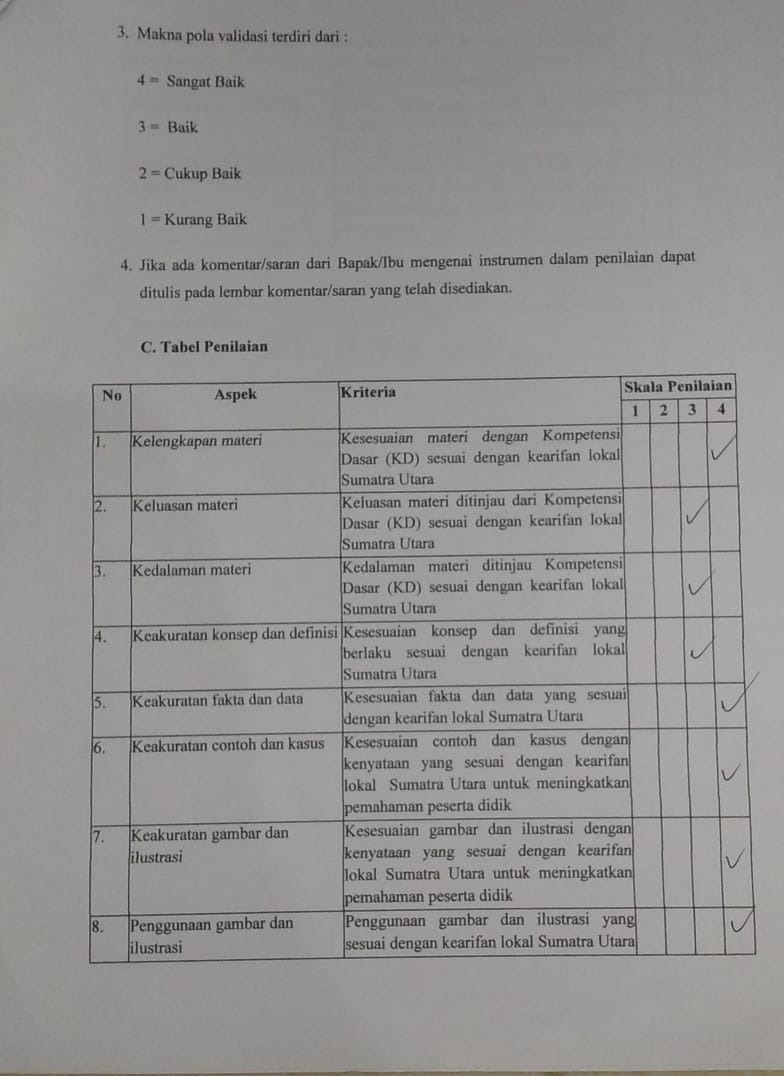 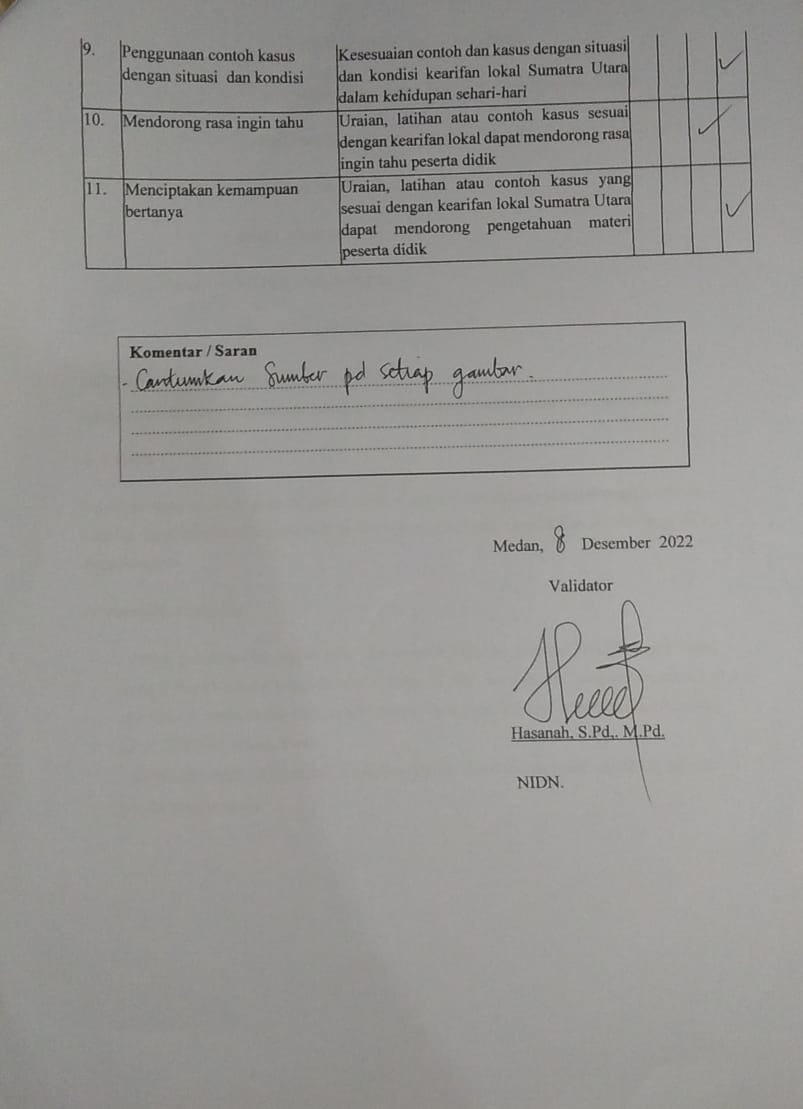 